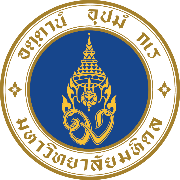 แบบเสนอโครงการขับเคลื่อนนโยบายชี้นำสังคม ประจำปีงบประมาณ พ.ศ. ๒๕๖๓-------------------------------------ชื่อโครงการ (ภาษาไทย): ......................................................................................................................    (ภาษาอังกฤษ): ………………………………………………………………………………………………………ระยะเวลาดำเนินโครงการ: ...................................... ปีหลักการและเหตุผลของโครงการ: ……………………………………………………………………………………………วัตถุประสงค์: ........................................................................................................................................ทบทวนวรรณกรรมและเอกสารอ้างอิง (แสดงรายละเอียดผลงานวิจัยหรืองานวิชาการที่เกี่ยวข้องกับประเด็นเชิงนโยบายชี้นำสังคมที่ต้องการขับเคลื่อนพร้อมเอกสารอ้างอิง): ……………………………..………………………………………………………………………………………………………………………………………………แผนการดำเนินงาน: .............................................................................................................................ผลผลิต (Output): ผลลัพธ์ที่คาดหวัง (Expected Outcome): ……………………………………………………………………………งบประมาณของโครงการรวม: ……………………………………………….. บาทหน่วยงานที่ให้การสนับสนุน: ………………………………………………………………………………………………….๑๐.๑ รูปแบบการสนับสนุน: ◌ in cash ระบุ: (หน่วยงานและจำนวนเงินสนับสนุน).............................................................          		◌ in kind ระบุ: (หน่วยงานและมูลค่าสนับสนุน)......................................................................หัวหน้าโครงการ:ชื่อ-สกุล: ………………………………………………………………………………………………………………………………..ตำแหน่งทางวิชาการ: ............................................................................................................................ส่วนงาน: ………………………………………………………………………………………………………………………………..โทรศัพท์: ……………………………………………………….. อีเมล: …………………………………………………………..ผู้ร่วมโครงการ: ๑๒.๑ ชื่อ-สกุล: ……………………………………………………………………………………………………………………….ตำแหน่งทางวิชาการ: .........................................................................................................     ส่วนงาน: ……………………………………………………………………………………………………………………โทรศัพท์: …………………………………………………… อีเมล: …………………………………………………….๑๒.๒ ชื่อ-สกุล: ……………………………………………………………………………………………………………………….ตำแหน่งทางวิชาการ: .........................................................................................................     ส่วนงาน: ……………………………………………………………………………………………………………………โทรศัพท์: …………………………………………………… อีเมล: …………………………………………………….ลงชื่อ........................................................หัวหน้าโครงการ(..................................................................)(วัน..........เดือน..........................ปี..............)ลงชื่อ........................................................หัวหน้าส่วนงาน(..................................................................)(วัน..........เดือน..........................ปี..............)แผนการปฏิบัติงาน / กิจกรรมดำเนินโครงการ แผนการปฏิบัติงาน / กิจกรรมดำเนินโครงการ แผนการปฏิบัติงาน / กิจกรรมดำเนินโครงการ แผนการปฏิบัติงาน / กิจกรรมดำเนินโครงการ แผนการปฏิบัติงาน / กิจกรรมดำเนินโครงการ แผนการปฏิบัติงาน / กิจกรรมดำเนินโครงการ แผนการปฏิบัติงาน / กิจกรรมดำเนินโครงการ แผนการปฏิบัติงาน / กิจกรรมดำเนินโครงการ แผนการปฏิบัติงาน / กิจกรรมดำเนินโครงการ แผนการปฏิบัติงาน / กิจกรรมดำเนินโครงการ แผนการปฏิบัติงาน / กิจกรรมดำเนินโครงการ แผนการปฏิบัติงาน / กิจกรรมดำเนินโครงการ แผนการปฏิบัติงาน / กิจกรรมดำเนินโครงการ แผนการปฏิบัติงาน / กิจกรรมดำเนินโครงการ ลำดับขั้นตอนการปฏิบัติงาน/กิจกรรมเดือนที่ดำเนินโครงการเดือนที่ดำเนินโครงการเดือนที่ดำเนินโครงการเดือนที่ดำเนินโครงการเดือนที่ดำเนินโครงการเดือนที่ดำเนินโครงการเดือนที่ดำเนินโครงการเดือนที่ดำเนินโครงการเดือนที่ดำเนินโครงการเดือนที่ดำเนินโครงการเดือนที่ดำเนินโครงการเดือนที่ดำเนินโครงการลำดับขั้นตอนการปฏิบัติงาน/กิจกรรม๑๒๓๔๕๖๗๘๙๑๐๑๑๑๒ลำดับผลผลิต (Output)เดือนเดือนลำดับผลผลิต (Output)๑ - ๖ เดือน๗ - ๑๒ เดือนรายละเอียดงบประมาณของโครงการรายละเอียดงบประมาณของโครงการรายละเอียดงบประมาณของโครงการรายละเอียดงบประมาณของโครงการลำดับหมวดรายจ่ายประมาณการรายจ่ายประมาณการรายจ่ายลำดับหมวดรายจ่ายจำนวน(ครั้ง/คน/รุ่น/วัน)จำนวนเงินลำดับหมวดรายจ่ายจำนวน(ครั้ง/คน/รุ่น/วัน)บาท๑ค่าจ้างชั่วคราว๒ค่าตอบแทน๓ค่าวัสดุ๔ค่าสถานที่๕ค่ายานพาหนะ๖ค่าใช้สอย๗อื่น ๆ (ระบุ)๗.๑………………………………………..๗.๒………………………………………..๗.๓..............................................๗.๔..............................................๗.๕..............................................รวมรวมรวม